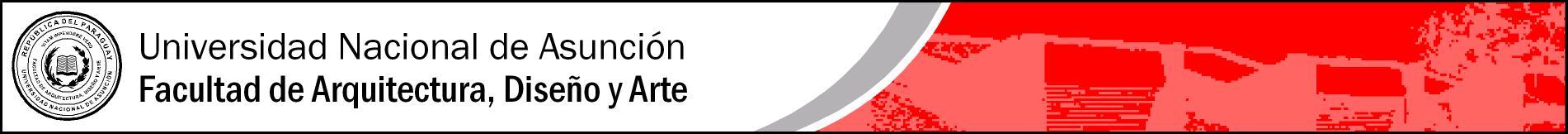 METODOLOGÍA DE LA INVESTIGACIÓN ICARRERA: Artes Visuales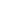 SEMESTRE: 1º CARÁCTER: Obligatorio.   ••• OBJETIVOS GENERALES••• CONTENIDO•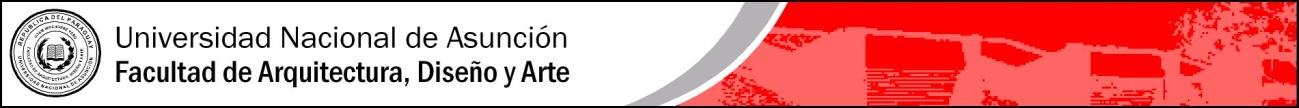 ••• BIBLIOGRAFÍA Básica y Complementaria